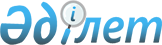 Об установлении дополнительного перечня лиц, относящихся к целевым группам  населения, на 2014 годПостановление акимата Житикаринского района Костанайской области от 31 декабря 2013 года № 687. Зарегистрировано Департаментом юстиции Костанайской области 28 января 2014 года № 4420

      В соответствии с пунктом 2 статьи 5 Закона Республики Казахстан от 23 января 2001 года "О занятости населения" акимат Житикаринского района ПОСТАНОВЛЯЕТ:



      1. Установить дополнительный перечень лиц, относящихся к целевым группам населения, на 2014 год для содействия занятости:



      1) лица, длительное (год и более) время не работающие;



      2) лица старше сорока пяти лет;



      3) безработные, завершившие профессиональное обучение по направлению уполномоченного органа по вопросам занятости;



      4) молодежь в возрасте от двадцати одного года до двадцати девяти лет;



      5) безработные, уволенные в связи с завершением сроков временных и сезонных работ;



      6) ранее не работавшие безработные (не имеющие стажа работы).



      2. Государственному учреждению "Отдел занятости и социальных программ акимата Житикаринского района" обеспечить меры по содействию занятости вышеперечисленных лиц.



      3. Контроль за исполнением настоящего постановления возложить на заместителя акима района Досмухамедова А.К.



      4. Настоящее постановление вводится в действие по истечении десяти календарных дней после дня его первого официального опубликования.      Аким района                                М. Утешов
					© 2012. РГП на ПХВ «Институт законодательства и правовой информации Республики Казахстан» Министерства юстиции Республики Казахстан
				